All researchers who are awarded a Melbourne Research Fellowship are required to submit a report in accordance with the conditions under which the award was made. The completed report should be signed off by the appropriate Head of Department or equivalent. Please ensure all sections are completed and attached as a single file, and submit electronically via ric-internalgrants@unimelb.edu.au. FELLOWFELLOWSHIP SUMMARYPlease provide an overview (approximately 200 words) of the aims, activities and outcomes of the Fellowship. Please note that this summary may be reported to relevant University committees.REPORTPlease attach a report (maximum three A4 pages) organised under the following headings:Major Research Project 
Focus, key questions, approach (methodology), and findings/outcomes to date.Communication of Results
Please list publications (submitted, accepted or published), conference presentations, workshop presentations, department seminars, media items produced during the Fellowship.External Grants and Fellowships
Please list any external grants or fellowships applied for over the year, and outcomes if known.Engagement in Broader Research Linkages in the University 
Please discuss, e.g. higher degree supervision, guest lectures, teaching, professional development courses attended.Benefits of Award
Please discuss what you regard to be the benefits of the Fellowship in terms of your career and future employment prospects. Please clarify any problems encountered or limitations of the Program.Any Other CommentsFELLOW AND HEAD OF DEPARTMENT SIGNATURESFellowSigned:  						Date:       Head of DepartmentComments (optional):Name:  					Signed:  						Date:       Please note that this report is received by RIC on behalf of Chancellery (Research) and will be submitted to the Pro Vice-Chancellor (Research Capability) for review.
THE UNIVERSITY OF MELBOURNERESEARCH, INNOVATION AND COMMERCIALISATIONMelbourne Research Fellowships (Career Interruptions)Final Report Form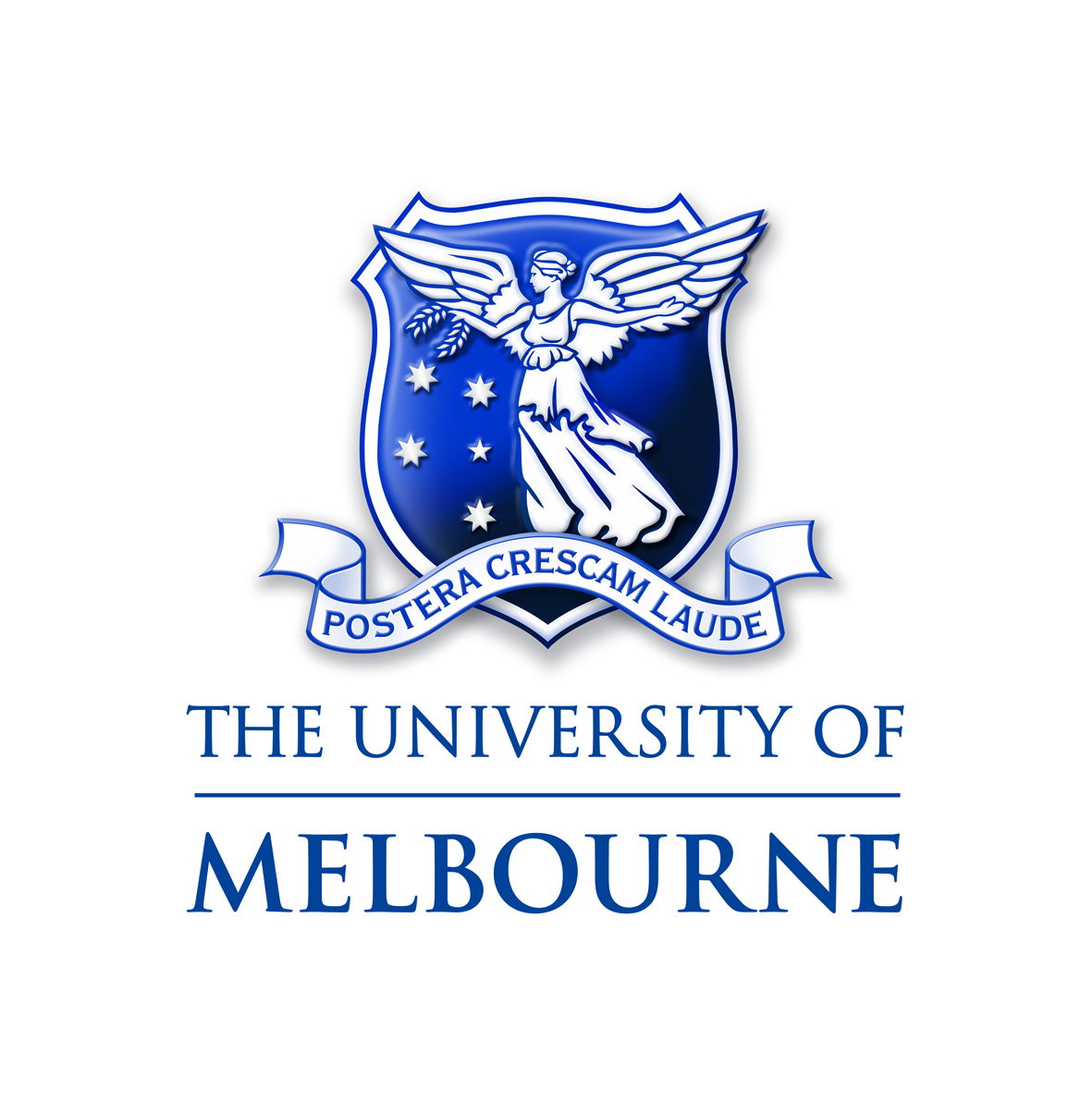 NameDepartment and FacultyTelephoneE-mailFellowship Start Date